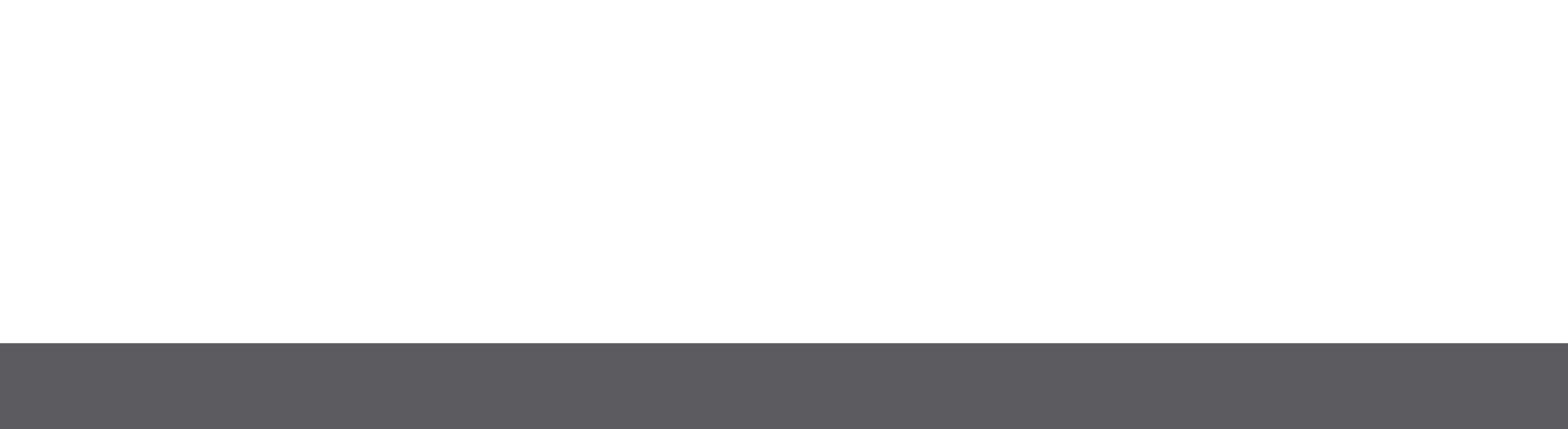 Application to Secretary for 
exhumation licenceForm 5 (Regulation 22(1), Schedule 1) 	Please ensure that you refer to the Exhumation licence policy and the factsheet Making an application for an exhumation licence before completing this form. This form is only one part of your application. The policy and factsheet set out all of the requirements for an application and can be obtained from the health.vic website <www.health.vic.gov.au/public-health/cemeteries-and-crematoria> or by contacting the department’s Cemetery Sector Governance Support Unit on 1800 034 280.The completed application must be accompanied by a cheque for the application fee made payable to the Department of Health (the department). Please note that a REFUND is NOT payable if the application for an exhumation licence is not granted.The applicant must sign and date the last page of this form AFTER the entire form has been completed.Please ensure that you refer to the Exhumation licence policy and the factsheet Making an application for an exhumation licence before completing this form. This form is only one part of your application. The policy and factsheet set out all of the requirements for an application and can be obtained from the health.vic website <www.health.vic.gov.au/public-health/cemeteries-and-crematoria> or by contacting the department’s Cemetery Sector Governance Support Unit on 1800 034 280.The completed application must be accompanied by a cheque for the application fee made payable to the Department of Health (the department). Please note that a REFUND is NOT payable if the application for an exhumation licence is not granted.The applicant must sign and date the last page of this form AFTER the entire form has been completed.Please ensure that you refer to the Exhumation licence policy and the factsheet Making an application for an exhumation licence before completing this form. This form is only one part of your application. The policy and factsheet set out all of the requirements for an application and can be obtained from the health.vic website <www.health.vic.gov.au/public-health/cemeteries-and-crematoria> or by contacting the department’s Cemetery Sector Governance Support Unit on 1800 034 280.The completed application must be accompanied by a cheque for the application fee made payable to the Department of Health (the department). Please note that a REFUND is NOT payable if the application for an exhumation licence is not granted.The applicant must sign and date the last page of this form AFTER the entire form has been completed.Please ensure that you refer to the Exhumation licence policy and the factsheet Making an application for an exhumation licence before completing this form. This form is only one part of your application. The policy and factsheet set out all of the requirements for an application and can be obtained from the health.vic website <www.health.vic.gov.au/public-health/cemeteries-and-crematoria> or by contacting the department’s Cemetery Sector Governance Support Unit on 1800 034 280.The completed application must be accompanied by a cheque for the application fee made payable to the Department of Health (the department). Please note that a REFUND is NOT payable if the application for an exhumation licence is not granted.The applicant must sign and date the last page of this form AFTER the entire form has been completed.Please ensure that you refer to the Exhumation licence policy and the factsheet Making an application for an exhumation licence before completing this form. This form is only one part of your application. The policy and factsheet set out all of the requirements for an application and can be obtained from the health.vic website <www.health.vic.gov.au/public-health/cemeteries-and-crematoria> or by contacting the department’s Cemetery Sector Governance Support Unit on 1800 034 280.The completed application must be accompanied by a cheque for the application fee made payable to the Department of Health (the department). Please note that a REFUND is NOT payable if the application for an exhumation licence is not granted.The applicant must sign and date the last page of this form AFTER the entire form has been completed.Please ensure that you refer to the Exhumation licence policy and the factsheet Making an application for an exhumation licence before completing this form. This form is only one part of your application. The policy and factsheet set out all of the requirements for an application and can be obtained from the health.vic website <www.health.vic.gov.au/public-health/cemeteries-and-crematoria> or by contacting the department’s Cemetery Sector Governance Support Unit on 1800 034 280.The completed application must be accompanied by a cheque for the application fee made payable to the Department of Health (the department). Please note that a REFUND is NOT payable if the application for an exhumation licence is not granted.The applicant must sign and date the last page of this form AFTER the entire form has been completed.Please ensure that you refer to the Exhumation licence policy and the factsheet Making an application for an exhumation licence before completing this form. This form is only one part of your application. The policy and factsheet set out all of the requirements for an application and can be obtained from the health.vic website <www.health.vic.gov.au/public-health/cemeteries-and-crematoria> or by contacting the department’s Cemetery Sector Governance Support Unit on 1800 034 280.The completed application must be accompanied by a cheque for the application fee made payable to the Department of Health (the department). Please note that a REFUND is NOT payable if the application for an exhumation licence is not granted.The applicant must sign and date the last page of this form AFTER the entire form has been completed.Please ensure that you refer to the Exhumation licence policy and the factsheet Making an application for an exhumation licence before completing this form. This form is only one part of your application. The policy and factsheet set out all of the requirements for an application and can be obtained from the health.vic website <www.health.vic.gov.au/public-health/cemeteries-and-crematoria> or by contacting the department’s Cemetery Sector Governance Support Unit on 1800 034 280.The completed application must be accompanied by a cheque for the application fee made payable to the Department of Health (the department). Please note that a REFUND is NOT payable if the application for an exhumation licence is not granted.The applicant must sign and date the last page of this form AFTER the entire form has been completed.Please ensure that you refer to the Exhumation licence policy and the factsheet Making an application for an exhumation licence before completing this form. This form is only one part of your application. The policy and factsheet set out all of the requirements for an application and can be obtained from the health.vic website <www.health.vic.gov.au/public-health/cemeteries-and-crematoria> or by contacting the department’s Cemetery Sector Governance Support Unit on 1800 034 280.The completed application must be accompanied by a cheque for the application fee made payable to the Department of Health (the department). Please note that a REFUND is NOT payable if the application for an exhumation licence is not granted.The applicant must sign and date the last page of this form AFTER the entire form has been completed.Please ensure that you refer to the Exhumation licence policy and the factsheet Making an application for an exhumation licence before completing this form. This form is only one part of your application. The policy and factsheet set out all of the requirements for an application and can be obtained from the health.vic website <www.health.vic.gov.au/public-health/cemeteries-and-crematoria> or by contacting the department’s Cemetery Sector Governance Support Unit on 1800 034 280.The completed application must be accompanied by a cheque for the application fee made payable to the Department of Health (the department). Please note that a REFUND is NOT payable if the application for an exhumation licence is not granted.The applicant must sign and date the last page of this form AFTER the entire form has been completed.Please ensure that you refer to the Exhumation licence policy and the factsheet Making an application for an exhumation licence before completing this form. This form is only one part of your application. The policy and factsheet set out all of the requirements for an application and can be obtained from the health.vic website <www.health.vic.gov.au/public-health/cemeteries-and-crematoria> or by contacting the department’s Cemetery Sector Governance Support Unit on 1800 034 280.The completed application must be accompanied by a cheque for the application fee made payable to the Department of Health (the department). Please note that a REFUND is NOT payable if the application for an exhumation licence is not granted.The applicant must sign and date the last page of this form AFTER the entire form has been completed.Please complete in block lettersPlease complete in block lettersPlease complete in block lettersPlease complete in block lettersPlease complete in block lettersPlease complete in block lettersPlease complete in block lettersPlease complete in block lettersPlease complete in block lettersPlease complete in block lettersDetails of deceasedDetails of deceasedDetails of deceasedDetails of deceasedDetails of deceasedDetails of deceasedDetails of deceasedDetails of deceasedDetails of deceasedDetails of deceasedTitle:      Given names:      Given names:      Given names:      Given names:      Given names:      Surname:      Surname:      Surname:      Surname:      Sex:  Male     FemaleSex:  Male     FemalePart A: Applicant for exhumation licencePart A: Applicant for exhumation licencePart A: Applicant for exhumation licencePart A: Applicant for exhumation licencePart A: Applicant for exhumation licencePart A: Applicant for exhumation licencePart A: Applicant for exhumation licencePart A: Applicant for exhumation licencePart A: Applicant for exhumation licencePart A: Applicant for exhumation licenceFull name:      Full name:      Full name:      Full name:      Full name:      Full name:      Full name:      Full name:      Full name:      Full name:      Address:      Address:      Address:      Address:      Address:      Address:      Address:      Address:      Address:      Address:      Suburb/town:      Suburb/town:      Suburb/town:      Suburb/town:      Suburb/town:      State:      State:      State:      State:      Post code:     TelephoneHome:      Home:      Home:      Work:      Work:      Work:      Work:      Mobile:      Mobile:      Email:      Email:      Email:      Email:      Email:      Email:      Email:      Email:      Email:      Email:      Part B: Location of current intermentPart B: Location of current intermentPart B: Location of current intermentPart B: Location of current intermentPart B: Location of current intermentPart B: Location of current intermentPart B: Location of current intermentPart B: Location of current intermentPart B: Location of current intermentPart B: Location of current intermentName of cemetery [for exhumations outside of a public cemetery also include both the property address and the Certificate of Title folio and volume reference or Crown allotment details]: Name of cemetery [for exhumations outside of a public cemetery also include both the property address and the Certificate of Title folio and volume reference or Crown allotment details]: Name of cemetery [for exhumations outside of a public cemetery also include both the property address and the Certificate of Title folio and volume reference or Crown allotment details]: Name of cemetery [for exhumations outside of a public cemetery also include both the property address and the Certificate of Title folio and volume reference or Crown allotment details]: Name of cemetery [for exhumations outside of a public cemetery also include both the property address and the Certificate of Title folio and volume reference or Crown allotment details]: Name of cemetery [for exhumations outside of a public cemetery also include both the property address and the Certificate of Title folio and volume reference or Crown allotment details]: Name of cemetery [for exhumations outside of a public cemetery also include both the property address and the Certificate of Title folio and volume reference or Crown allotment details]: Name of cemetery [for exhumations outside of a public cemetery also include both the property address and the Certificate of Title folio and volume reference or Crown allotment details]: Name of cemetery [for exhumations outside of a public cemetery also include both the property address and the Certificate of Title folio and volume reference or Crown allotment details]: Name of cemetery [for exhumations outside of a public cemetery also include both the property address and the Certificate of Title folio and volume reference or Crown allotment details]: Type of place of interment (e.g. grave, crypt):      Type of place of interment (e.g. grave, crypt):      Type of place of interment (e.g. grave, crypt):      Type of place of interment (e.g. grave, crypt):      Type of place of interment (e.g. grave, crypt):      Type of place of interment (e.g. grave, crypt):      Type of place of interment (e.g. grave, crypt):      Type of place of interment (e.g. grave, crypt):      Type of place of interment (e.g. grave, crypt):      Type of place of interment (e.g. grave, crypt):      Location of place of interment (e.g. grave number, row and section or description of the location): Location of place of interment (e.g. grave number, row and section or description of the location): Location of place of interment (e.g. grave number, row and section or description of the location): Location of place of interment (e.g. grave number, row and section or description of the location): Location of place of interment (e.g. grave number, row and section or description of the location): Location of place of interment (e.g. grave number, row and section or description of the location): Location of place of interment (e.g. grave number, row and section or description of the location): Location of place of interment (e.g. grave number, row and section or description of the location): Location of place of interment (e.g. grave number, row and section or description of the location): Location of place of interment (e.g. grave number, row and section or description of the location): Details of other interments at the place of interment:      Details of other interments at the place of interment:      Details of other interments at the place of interment:      Details of other interments at the place of interment:      Details of other interments at the place of interment:      Details of other interments at the place of interment:      Details of other interments at the place of interment:      Details of other interments at the place of interment:      Details of other interments at the place of interment:      Details of other interments at the place of interment:      Is there a memorial on the place of interment?  Yes     NoIs there a memorial on the place of interment?  Yes     NoIs there a memorial on the place of interment?  Yes     NoIs there a memorial on the place of interment?  Yes     NoIs there a memorial on the place of interment?  Yes     NoIs there a memorial on the place of interment?  Yes     NoIs there a memorial on the place of interment?  Yes     NoIs there a memorial on the place of interment?  Yes     NoIs there a memorial on the place of interment?  Yes     NoIs there a memorial on the place of interment?  Yes     NoDetails of type of coffin, container or receptacle used (if known):      Details of type of coffin, container or receptacle used (if known):      Details of type of coffin, container or receptacle used (if known):      Details of type of coffin, container or receptacle used (if known):      Details of type of coffin, container or receptacle used (if known):      Details of type of coffin, container or receptacle used (if known):      Details of type of coffin, container or receptacle used (if known):      Details of type of coffin, container or receptacle used (if known):      Details of type of coffin, container or receptacle used (if known):      Details of type of coffin, container or receptacle used (if known):      Was the body embalmed and to what degree (if known):      Was the body embalmed and to what degree (if known):      Was the body embalmed and to what degree (if known):      Was the body embalmed and to what degree (if known):      Was the body embalmed and to what degree (if known):      Was the body embalmed and to what degree (if known):      Was the body embalmed and to what degree (if known):      Was the body embalmed and to what degree (if known):      Was the body embalmed and to what degree (if known):      Was the body embalmed and to what degree (if known):      Attach a statement from the cemetery trust, land owner or land manager stating:whether there are any reasons why the exhumation cannot be accommodated at this time; andfor public cemeteries only, the name of the current holder of the right of interment as recorded in the cemetery trust records.Attach a statement from the cemetery trust, land owner or land manager stating:whether there are any reasons why the exhumation cannot be accommodated at this time; andfor public cemeteries only, the name of the current holder of the right of interment as recorded in the cemetery trust records.Attach a statement from the cemetery trust, land owner or land manager stating:whether there are any reasons why the exhumation cannot be accommodated at this time; andfor public cemeteries only, the name of the current holder of the right of interment as recorded in the cemetery trust records.Attach a statement from the cemetery trust, land owner or land manager stating:whether there are any reasons why the exhumation cannot be accommodated at this time; andfor public cemeteries only, the name of the current holder of the right of interment as recorded in the cemetery trust records.Attach a statement from the cemetery trust, land owner or land manager stating:whether there are any reasons why the exhumation cannot be accommodated at this time; andfor public cemeteries only, the name of the current holder of the right of interment as recorded in the cemetery trust records.Attach a statement from the cemetery trust, land owner or land manager stating:whether there are any reasons why the exhumation cannot be accommodated at this time; andfor public cemeteries only, the name of the current holder of the right of interment as recorded in the cemetery trust records.Attach a statement from the cemetery trust, land owner or land manager stating:whether there are any reasons why the exhumation cannot be accommodated at this time; andfor public cemeteries only, the name of the current holder of the right of interment as recorded in the cemetery trust records.Attach a statement from the cemetery trust, land owner or land manager stating:whether there are any reasons why the exhumation cannot be accommodated at this time; andfor public cemeteries only, the name of the current holder of the right of interment as recorded in the cemetery trust records.Attach a statement from the cemetery trust, land owner or land manager stating:whether there are any reasons why the exhumation cannot be accommodated at this time; andfor public cemeteries only, the name of the current holder of the right of interment as recorded in the cemetery trust records.Attach a statement from the cemetery trust, land owner or land manager stating:whether there are any reasons why the exhumation cannot be accommodated at this time; andfor public cemeteries only, the name of the current holder of the right of interment as recorded in the cemetery trust records.Attach a statement from the cemetery trust, land owner or land manager stating:whether there are any reasons why the exhumation cannot be accommodated at this time; andfor public cemeteries only, the name of the current holder of the right of interment as recorded in the cemetery trust records.Attach a statement from the cemetery trust, land owner or land manager stating:whether there are any reasons why the exhumation cannot be accommodated at this time; andfor public cemeteries only, the name of the current holder of the right of interment as recorded in the cemetery trust records. Statement attached:       Statement attached:       Statement attached:       Statement attached:       Statement attached:       Statement attached:       Statement attached:       Statement attached:       Statement attached:       Statement attached:       Statement attached:       Statement attached:      Part C: Disposition of the remains after exhumationPart C: Disposition of the remains after exhumationPart C: Disposition of the remains after exhumationPart C: Disposition of the remains after exhumationPart C: Disposition of the remains after exhumationPart C: Disposition of the remains after exhumationPart C: Disposition of the remains after exhumationPart C: Disposition of the remains after exhumationPart C: Disposition of the remains after exhumationPart C: Disposition of the remains after exhumationPart C: Disposition of the remains after exhumationPart C: Disposition of the remains after exhumationWhat will happen to the remains after exhumation [select one option only]:What will happen to the remains after exhumation [select one option only]:What will happen to the remains after exhumation [select one option only]:What will happen to the remains after exhumation [select one option only]:What will happen to the remains after exhumation [select one option only]:What will happen to the remains after exhumation [select one option only]:What will happen to the remains after exhumation [select one option only]:What will happen to the remains after exhumation [select one option only]:What will happen to the remains after exhumation [select one option only]:What will happen to the remains after exhumation [select one option only]:What will happen to the remains after exhumation [select one option only]:What will happen to the remains after exhumation [select one option only]: Re-interred in a grave/vault/crypt [select the type of site that applies] at [state name of cemetery]: Re-interred in a grave/vault/crypt [select the type of site that applies] at [state name of cemetery]: Re-interred in a grave/vault/crypt [select the type of site that applies] at [state name of cemetery]: Re-interred in a grave/vault/crypt [select the type of site that applies] at [state name of cemetery]: Re-interred in a grave/vault/crypt [select the type of site that applies] at [state name of cemetery]: Re-interred in a grave/vault/crypt [select the type of site that applies] at [state name of cemetery]: Re-interred in a grave/vault/crypt [select the type of site that applies] at [state name of cemetery]: Re-interred in a grave/vault/crypt [select the type of site that applies] at [state name of cemetery]: Re-interred in a grave/vault/crypt [select the type of site that applies] at [state name of cemetery]: Re-interred in a grave/vault/crypt [select the type of site that applies] at [state name of cemetery]: Re-interred in a grave/vault/crypt [select the type of site that applies] at [state name of cemetery]: Re-interred in a grave/vault/crypt [select the type of site that applies] at [state name of cemetery]: Cremated in Victoria at [state name of crematorium]:       Cremated in Victoria at [state name of crematorium]:       Cremated in Victoria at [state name of crematorium]:       Cremated in Victoria at [state name of crematorium]:       Cremated in Victoria at [state name of crematorium]:       Cremated in Victoria at [state name of crematorium]:       Cremated in Victoria at [state name of crematorium]:       Cremated in Victoria at [state name of crematorium]:       Cremated in Victoria at [state name of crematorium]:       Cremated in Victoria at [state name of crematorium]:       Cremated in Victoria at [state name of crematorium]:       Cremated in Victoria at [state name of crematorium]:       Transportation interstate Transportation interstate Transportation interstate Transportation interstate Transportation interstate Transportation interstate Transportation interstate Transportation interstate Transportation interstate Transportation interstate Transportation interstate Transportation interstate Transportation overseas Transportation overseas Transportation overseas Transportation overseas Transportation overseas Transportation overseas Transportation overseas Transportation overseas Transportation overseas Transportation overseas Transportation overseas Transportation overseasNote: If the remains are to be cremated or transported outside of Victoria, please note the separate requirement for a statutory declaration as to notification of surviving relatives of the proposed cremation or transport.Part D: Details of funeral director or other person engaged to assist at the exhumationNote: If the remains are to be cremated or transported outside of Victoria, please note the separate requirement for a statutory declaration as to notification of surviving relatives of the proposed cremation or transport.Part D: Details of funeral director or other person engaged to assist at the exhumationNote: If the remains are to be cremated or transported outside of Victoria, please note the separate requirement for a statutory declaration as to notification of surviving relatives of the proposed cremation or transport.Part D: Details of funeral director or other person engaged to assist at the exhumationNote: If the remains are to be cremated or transported outside of Victoria, please note the separate requirement for a statutory declaration as to notification of surviving relatives of the proposed cremation or transport.Part D: Details of funeral director or other person engaged to assist at the exhumationNote: If the remains are to be cremated or transported outside of Victoria, please note the separate requirement for a statutory declaration as to notification of surviving relatives of the proposed cremation or transport.Part D: Details of funeral director or other person engaged to assist at the exhumationNote: If the remains are to be cremated or transported outside of Victoria, please note the separate requirement for a statutory declaration as to notification of surviving relatives of the proposed cremation or transport.Part D: Details of funeral director or other person engaged to assist at the exhumationNote: If the remains are to be cremated or transported outside of Victoria, please note the separate requirement for a statutory declaration as to notification of surviving relatives of the proposed cremation or transport.Part D: Details of funeral director or other person engaged to assist at the exhumationNote: If the remains are to be cremated or transported outside of Victoria, please note the separate requirement for a statutory declaration as to notification of surviving relatives of the proposed cremation or transport.Part D: Details of funeral director or other person engaged to assist at the exhumationNote: If the remains are to be cremated or transported outside of Victoria, please note the separate requirement for a statutory declaration as to notification of surviving relatives of the proposed cremation or transport.Part D: Details of funeral director or other person engaged to assist at the exhumationNote: If the remains are to be cremated or transported outside of Victoria, please note the separate requirement for a statutory declaration as to notification of surviving relatives of the proposed cremation or transport.Part D: Details of funeral director or other person engaged to assist at the exhumationNote: If the remains are to be cremated or transported outside of Victoria, please note the separate requirement for a statutory declaration as to notification of surviving relatives of the proposed cremation or transport.Part D: Details of funeral director or other person engaged to assist at the exhumationNote: If the remains are to be cremated or transported outside of Victoria, please note the separate requirement for a statutory declaration as to notification of surviving relatives of the proposed cremation or transport.Part D: Details of funeral director or other person engaged to assist at the exhumationCompany name 
(if applicable):      Company name 
(if applicable):      Company name 
(if applicable):      Company name 
(if applicable):      Company name 
(if applicable):      Company name 
(if applicable):      Company name 
(if applicable):      Company stampCompany stampCompany stampCompany stampTitle:      Title:      Given names:      Given names:      Given names:      Given names:      Given names:      Surname:      Surname:      Surname:      Surname:      Surname:      Surname:      Surname:      Address:      Address:      Address:      Address:      Address:      Address:      Address:      Suburb/town:      Suburb/town:      Suburb/town:      Suburb/town:      State:      State:      State:      State:      State:      State:      State:      Post code:     Telephone:      Telephone:      Telephone:      Telephone:      Telephone:      Fax:      Fax:      Fax:      Fax:      Fax:      Fax:      Fax:      Email:      Email:      Email:      Email:      Email:      Email:      Email:      Email:      Email:      Email:      Email:      Email:      Part E: Consent of holder of right of interment for the place of interment from which the remains are to be exhumedIf the remains are to be exhumed from a place of interment in a public cemetery, the holder of the right of interment must complete this section.If the remains are not being exhumed from a public cemetery, proceed to Part F.Part E: Consent of holder of right of interment for the place of interment from which the remains are to be exhumedIf the remains are to be exhumed from a place of interment in a public cemetery, the holder of the right of interment must complete this section.If the remains are not being exhumed from a public cemetery, proceed to Part F.Part E: Consent of holder of right of interment for the place of interment from which the remains are to be exhumedIf the remains are to be exhumed from a place of interment in a public cemetery, the holder of the right of interment must complete this section.If the remains are not being exhumed from a public cemetery, proceed to Part F.Part E: Consent of holder of right of interment for the place of interment from which the remains are to be exhumedIf the remains are to be exhumed from a place of interment in a public cemetery, the holder of the right of interment must complete this section.If the remains are not being exhumed from a public cemetery, proceed to Part F.Part E: Consent of holder of right of interment for the place of interment from which the remains are to be exhumedIf the remains are to be exhumed from a place of interment in a public cemetery, the holder of the right of interment must complete this section.If the remains are not being exhumed from a public cemetery, proceed to Part F.Part E: Consent of holder of right of interment for the place of interment from which the remains are to be exhumedIf the remains are to be exhumed from a place of interment in a public cemetery, the holder of the right of interment must complete this section.If the remains are not being exhumed from a public cemetery, proceed to Part F.Part E: Consent of holder of right of interment for the place of interment from which the remains are to be exhumedIf the remains are to be exhumed from a place of interment in a public cemetery, the holder of the right of interment must complete this section.If the remains are not being exhumed from a public cemetery, proceed to Part F.Part E: Consent of holder of right of interment for the place of interment from which the remains are to be exhumedIf the remains are to be exhumed from a place of interment in a public cemetery, the holder of the right of interment must complete this section.If the remains are not being exhumed from a public cemetery, proceed to Part F.Part E: Consent of holder of right of interment for the place of interment from which the remains are to be exhumedIf the remains are to be exhumed from a place of interment in a public cemetery, the holder of the right of interment must complete this section.If the remains are not being exhumed from a public cemetery, proceed to Part F.Part E: Consent of holder of right of interment for the place of interment from which the remains are to be exhumedIf the remains are to be exhumed from a place of interment in a public cemetery, the holder of the right of interment must complete this section.If the remains are not being exhumed from a public cemetery, proceed to Part F.Part E: Consent of holder of right of interment for the place of interment from which the remains are to be exhumedIf the remains are to be exhumed from a place of interment in a public cemetery, the holder of the right of interment must complete this section.If the remains are not being exhumed from a public cemetery, proceed to Part F.Part E: Consent of holder of right of interment for the place of interment from which the remains are to be exhumedIf the remains are to be exhumed from a place of interment in a public cemetery, the holder of the right of interment must complete this section.If the remains are not being exhumed from a public cemetery, proceed to Part F.Title:      Given names:      Given names:      Given names:      Given names:      Given names:      Surname:      Surname:      Surname:      Surname:      Surname:      Surname:      Address:      Address:      Address:      Address:      Address:      Address:      Address:      Address:      Address:      Address:      Address:      Address:      Suburb/town:      Suburb/town:      Suburb/town:      Suburb/town:      State:      State:      State:      State:      State:      State:      State:      Post code:     TelephoneHome:      Home:      Work:      Work:      Work:      Work:      Work:      Work:      Mobile:      Mobile:      Mobile:      Email:      Email:      Email:      Email:      Email:      Email:      Email:      Email:      Email:      Email:      Email:      Email:      Do you consent to this application?  Yes     NoDo you consent to this application?  Yes     NoDo you consent to this application?  Yes     NoDo you consent to this application?  Yes     NoDo you consent to this application?  Yes     NoDo you consent to this application?  Yes     NoDo you consent to this application?  Yes     NoDo you consent to this application?  Yes     NoDo you consent to this application?  Yes     NoDo you consent to this application?  Yes     NoDo you consent to this application?  Yes     NoDo you consent to this application?  Yes     NoSignature:Signature:Signature:Signature:Signature:Signature:Signature:Signature:Signature:Signature:Date:     /      /      Date:     /      /      Part F: Consent of holder of right of interment for the proposed place of re-intermentPart F: Consent of holder of right of interment for the proposed place of re-intermentPart F: Consent of holder of right of interment for the proposed place of re-intermentPart F: Consent of holder of right of interment for the proposed place of re-intermentPart F: Consent of holder of right of interment for the proposed place of re-intermentPart F: Consent of holder of right of interment for the proposed place of re-intermentPart F: Consent of holder of right of interment for the proposed place of re-intermentPart F: Consent of holder of right of interment for the proposed place of re-intermentPart F: Consent of holder of right of interment for the proposed place of re-intermentIf the remains are to be re-interred in a public cemetery, the holder of the right of interment must complete 
this section.If the remains are not being reinterred in a public cemetery, proceed to Part G.If the remains are to be re-interred in a public cemetery, the holder of the right of interment must complete 
this section.If the remains are not being reinterred in a public cemetery, proceed to Part G.If the remains are to be re-interred in a public cemetery, the holder of the right of interment must complete 
this section.If the remains are not being reinterred in a public cemetery, proceed to Part G.If the remains are to be re-interred in a public cemetery, the holder of the right of interment must complete 
this section.If the remains are not being reinterred in a public cemetery, proceed to Part G.If the remains are to be re-interred in a public cemetery, the holder of the right of interment must complete 
this section.If the remains are not being reinterred in a public cemetery, proceed to Part G.If the remains are to be re-interred in a public cemetery, the holder of the right of interment must complete 
this section.If the remains are not being reinterred in a public cemetery, proceed to Part G.If the remains are to be re-interred in a public cemetery, the holder of the right of interment must complete 
this section.If the remains are not being reinterred in a public cemetery, proceed to Part G.If the remains are to be re-interred in a public cemetery, the holder of the right of interment must complete 
this section.If the remains are not being reinterred in a public cemetery, proceed to Part G.If the remains are to be re-interred in a public cemetery, the holder of the right of interment must complete 
this section.If the remains are not being reinterred in a public cemetery, proceed to Part G.Title:      Given names:      Given names:      Given names:      Surname:      Surname:      Surname:      Surname:      Surname:      Address:      Address:      Address:      Address:      Address:      Address:      Address:      Address:      Address:      Suburb/town:      Suburb/town:      Suburb/town:      State:      State:      State:      State:      Post code:     Post code:     TelephoneHome:      Work:      Work:      Work:      Mobile:      Mobile:      Mobile:      Mobile:      Do you consent to the reinterment application?  Yes     NoDo you consent to the reinterment application?  Yes     NoDo you consent to the reinterment application?  Yes     NoDo you consent to the reinterment application?  Yes     NoDo you consent to the reinterment application?  Yes     NoDo you consent to the reinterment application?  Yes     NoDo you consent to the reinterment application?  Yes     NoDo you consent to the reinterment application?  Yes     NoDo you consent to the reinterment application?  Yes     NoSignature of holder of right of interment for new place of interment:Signature of holder of right of interment for new place of interment:Signature of holder of right of interment for new place of interment:Signature of holder of right of interment for new place of interment:Signature of holder of right of interment for new place of interment:Signature of holder of right of interment for new place of interment:Signature of holder of right of interment for new place of interment:Signature of holder of right of interment for new place of interment:Signature of holder of right of interment for new place of interment:Signature:Signature:Signature:Signature:Signature:Signature:Date:     /      /      Date:     /      /      Date:     /      /      Part G: Consent of nearest surviving relative/s of the deceased Part G: Consent of nearest surviving relative/s of the deceased Part G: Consent of nearest surviving relative/s of the deceased Part G: Consent of nearest surviving relative/s of the deceased Part G: Consent of nearest surviving relative/s of the deceased Part G: Consent of nearest surviving relative/s of the deceased Part G: Consent of nearest surviving relative/s of the deceased Part G: Consent of nearest surviving relative/s of the deceased Part G: Consent of nearest surviving relative/s of the deceased Indicate below only the first listed category in which there is a nearest surviving relative of the deceased: spouse or domestic partner of the deceased at the time of their death son or daughter or stepson or stepdaughter who has attained the age of 18 years father or mother brother or sister who has attained the age of 18 years grandfather or grandmother  grandson or granddaughter who has attained the age of 18 years uncle or aunt who has attained the age of 18 years nephew or niece who has attained the age of 18 yearsNote: If the deceased at any time was responsible for the care of a child under a permanent care order, please note this in your application.Provide below the details and consents of all nearest surviving relatives of the deceased in the indicated first category. Attach additional pages if required. Indicate below only the first listed category in which there is a nearest surviving relative of the deceased: spouse or domestic partner of the deceased at the time of their death son or daughter or stepson or stepdaughter who has attained the age of 18 years father or mother brother or sister who has attained the age of 18 years grandfather or grandmother  grandson or granddaughter who has attained the age of 18 years uncle or aunt who has attained the age of 18 years nephew or niece who has attained the age of 18 yearsNote: If the deceased at any time was responsible for the care of a child under a permanent care order, please note this in your application.Provide below the details and consents of all nearest surviving relatives of the deceased in the indicated first category. Attach additional pages if required. Indicate below only the first listed category in which there is a nearest surviving relative of the deceased: spouse or domestic partner of the deceased at the time of their death son or daughter or stepson or stepdaughter who has attained the age of 18 years father or mother brother or sister who has attained the age of 18 years grandfather or grandmother  grandson or granddaughter who has attained the age of 18 years uncle or aunt who has attained the age of 18 years nephew or niece who has attained the age of 18 yearsNote: If the deceased at any time was responsible for the care of a child under a permanent care order, please note this in your application.Provide below the details and consents of all nearest surviving relatives of the deceased in the indicated first category. Attach additional pages if required. Indicate below only the first listed category in which there is a nearest surviving relative of the deceased: spouse or domestic partner of the deceased at the time of their death son or daughter or stepson or stepdaughter who has attained the age of 18 years father or mother brother or sister who has attained the age of 18 years grandfather or grandmother  grandson or granddaughter who has attained the age of 18 years uncle or aunt who has attained the age of 18 years nephew or niece who has attained the age of 18 yearsNote: If the deceased at any time was responsible for the care of a child under a permanent care order, please note this in your application.Provide below the details and consents of all nearest surviving relatives of the deceased in the indicated first category. Attach additional pages if required. Indicate below only the first listed category in which there is a nearest surviving relative of the deceased: spouse or domestic partner of the deceased at the time of their death son or daughter or stepson or stepdaughter who has attained the age of 18 years father or mother brother or sister who has attained the age of 18 years grandfather or grandmother  grandson or granddaughter who has attained the age of 18 years uncle or aunt who has attained the age of 18 years nephew or niece who has attained the age of 18 yearsNote: If the deceased at any time was responsible for the care of a child under a permanent care order, please note this in your application.Provide below the details and consents of all nearest surviving relatives of the deceased in the indicated first category. Attach additional pages if required. Indicate below only the first listed category in which there is a nearest surviving relative of the deceased: spouse or domestic partner of the deceased at the time of their death son or daughter or stepson or stepdaughter who has attained the age of 18 years father or mother brother or sister who has attained the age of 18 years grandfather or grandmother  grandson or granddaughter who has attained the age of 18 years uncle or aunt who has attained the age of 18 years nephew or niece who has attained the age of 18 yearsNote: If the deceased at any time was responsible for the care of a child under a permanent care order, please note this in your application.Provide below the details and consents of all nearest surviving relatives of the deceased in the indicated first category. Attach additional pages if required. Indicate below only the first listed category in which there is a nearest surviving relative of the deceased: spouse or domestic partner of the deceased at the time of their death son or daughter or stepson or stepdaughter who has attained the age of 18 years father or mother brother or sister who has attained the age of 18 years grandfather or grandmother  grandson or granddaughter who has attained the age of 18 years uncle or aunt who has attained the age of 18 years nephew or niece who has attained the age of 18 yearsNote: If the deceased at any time was responsible for the care of a child under a permanent care order, please note this in your application.Provide below the details and consents of all nearest surviving relatives of the deceased in the indicated first category. Attach additional pages if required. Indicate below only the first listed category in which there is a nearest surviving relative of the deceased: spouse or domestic partner of the deceased at the time of their death son or daughter or stepson or stepdaughter who has attained the age of 18 years father or mother brother or sister who has attained the age of 18 years grandfather or grandmother  grandson or granddaughter who has attained the age of 18 years uncle or aunt who has attained the age of 18 years nephew or niece who has attained the age of 18 yearsNote: If the deceased at any time was responsible for the care of a child under a permanent care order, please note this in your application.Provide below the details and consents of all nearest surviving relatives of the deceased in the indicated first category. Attach additional pages if required. Indicate below only the first listed category in which there is a nearest surviving relative of the deceased: spouse or domestic partner of the deceased at the time of their death son or daughter or stepson or stepdaughter who has attained the age of 18 years father or mother brother or sister who has attained the age of 18 years grandfather or grandmother  grandson or granddaughter who has attained the age of 18 years uncle or aunt who has attained the age of 18 years nephew or niece who has attained the age of 18 yearsNote: If the deceased at any time was responsible for the care of a child under a permanent care order, please note this in your application.Provide below the details and consents of all nearest surviving relatives of the deceased in the indicated first category. Attach additional pages if required. Title:      Given names:      Given names:      Given names:      Surname:      Surname:      Surname:      Surname:      Surname:      I consent to the exhumation of the remains of the deceased.I consent to the exhumation of the remains of the deceased.I consent to the exhumation of the remains of the deceased.I consent to the exhumation of the remains of the deceased.I consent to the exhumation of the remains of the deceased.I consent to the exhumation of the remains of the deceased.I consent to the exhumation of the remains of the deceased.I consent to the exhumation of the remains of the deceased.I consent to the exhumation of the remains of the deceased.Signature:Signature:Signature:Signature:Signature:Signature:Date:    /      /      Date:    /      /      Date:    /      /      Title:      Given names:      Given names:      Given names:      Surname:      Surname:      Surname:      Surname:      Surname:      I consent to the exhumation of the remains of the deceased.I consent to the exhumation of the remains of the deceased.I consent to the exhumation of the remains of the deceased.I consent to the exhumation of the remains of the deceased.I consent to the exhumation of the remains of the deceased.I consent to the exhumation of the remains of the deceased.I consent to the exhumation of the remains of the deceased.I consent to the exhumation of the remains of the deceased.I consent to the exhumation of the remains of the deceased.Signature:Signature:Signature:Signature:Signature:Signature:Date:    /      /      Date:    /      /      Date:    /      /      Title:      Given names:      Given names:      Given names:      Surname:      Surname:      Surname:      Surname:      Surname:      I consent to the exhumation of the remains of the deceased.I consent to the exhumation of the remains of the deceased.I consent to the exhumation of the remains of the deceased.I consent to the exhumation of the remains of the deceased.I consent to the exhumation of the remains of the deceased.I consent to the exhumation of the remains of the deceased.I consent to the exhumation of the remains of the deceased.I consent to the exhumation of the remains of the deceased.I consent to the exhumation of the remains of the deceased.Signature:Signature:Signature:Signature:Signature:Signature:Date:    /      /      Date:    /      /      Date:    /      /      Are there any other nearest surviving relatives of the deceased in the indicated first category whose details and consent have not been provided on the previous page?  Yes     NoIf yes, give details of any nearest surviving relatives in the indicated category who have not given consent and reasons why the consent of these relatives has not been obtained. Attach additional pages if required.Are there any other nearest surviving relatives of the deceased in the indicated first category whose details and consent have not been provided on the previous page?  Yes     NoIf yes, give details of any nearest surviving relatives in the indicated category who have not given consent and reasons why the consent of these relatives has not been obtained. Attach additional pages if required.Are there any other nearest surviving relatives of the deceased in the indicated first category whose details and consent have not been provided on the previous page?  Yes     NoIf yes, give details of any nearest surviving relatives in the indicated category who have not given consent and reasons why the consent of these relatives has not been obtained. Attach additional pages if required.Are there any other nearest surviving relatives of the deceased in the indicated first category whose details and consent have not been provided on the previous page?  Yes     NoIf yes, give details of any nearest surviving relatives in the indicated category who have not given consent and reasons why the consent of these relatives has not been obtained. Attach additional pages if required.Are there any other nearest surviving relatives of the deceased in the indicated first category whose details and consent have not been provided on the previous page?  Yes     NoIf yes, give details of any nearest surviving relatives in the indicated category who have not given consent and reasons why the consent of these relatives has not been obtained. Attach additional pages if required.Are there any other nearest surviving relatives of the deceased in the indicated first category whose details and consent have not been provided on the previous page?  Yes     NoIf yes, give details of any nearest surviving relatives in the indicated category who have not given consent and reasons why the consent of these relatives has not been obtained. Attach additional pages if required.Are there any other nearest surviving relatives of the deceased in the indicated first category whose details and consent have not been provided on the previous page?  Yes     NoIf yes, give details of any nearest surviving relatives in the indicated category who have not given consent and reasons why the consent of these relatives has not been obtained. Attach additional pages if required.Are there any other nearest surviving relatives of the deceased in the indicated first category whose details and consent have not been provided on the previous page?  Yes     NoIf yes, give details of any nearest surviving relatives in the indicated category who have not given consent and reasons why the consent of these relatives has not been obtained. Attach additional pages if required.Are there any other nearest surviving relatives of the deceased in the indicated first category whose details and consent have not been provided on the previous page?  Yes     NoIf yes, give details of any nearest surviving relatives in the indicated category who have not given consent and reasons why the consent of these relatives has not been obtained. Attach additional pages if required.Title:      Given names:      Given names:      Given names:      Surname:      Surname:      Surname:      Surname:      Surname:      Relationship to the deceased:      Relationship to the deceased:      Relationship to the deceased:      Relationship to the deceased:      Relationship to the deceased:      Relationship to the deceased:      Relationship to the deceased:      Relationship to the deceased:      Relationship to the deceased:      Reasons why the consent of this relative has not been obtained:Reasons why the consent of this relative has not been obtained:Reasons why the consent of this relative has not been obtained:Reasons why the consent of this relative has not been obtained:Reasons why the consent of this relative has not been obtained:Reasons why the consent of this relative has not been obtained:Reasons why the consent of this relative has not been obtained:Reasons why the consent of this relative has not been obtained:Reasons why the consent of this relative has not been obtained:Title:      Given names:      Given names:      Given names:      Surname:      Surname:      Surname:      Surname:      Surname:      Relationship to the deceased:      Relationship to the deceased:      Relationship to the deceased:      Relationship to the deceased:      Relationship to the deceased:      Relationship to the deceased:      Relationship to the deceased:      Relationship to the deceased:      Relationship to the deceased:      Reasons why the consent of this relative has not been obtained:Reasons why the consent of this relative has not been obtained:Reasons why the consent of this relative has not been obtained:Reasons why the consent of this relative has not been obtained:Reasons why the consent of this relative has not been obtained:Reasons why the consent of this relative has not been obtained:Reasons why the consent of this relative has not been obtained:Reasons why the consent of this relative has not been obtained:Reasons why the consent of this relative has not been obtained:Title:      Given names:      Given names:      Given names:      Surname:      Surname:      Surname:      Surname:      Surname:      Relationship to the deceased:      Relationship to the deceased:      Relationship to the deceased:      Relationship to the deceased:      Relationship to the deceased:      Relationship to the deceased:      Relationship to the deceased:      Relationship to the deceased:      Relationship to the deceased:      Reasons why the consent of this relative has not been obtained:Reasons why the consent of this relative has not been obtained:Reasons why the consent of this relative has not been obtained:Reasons why the consent of this relative has not been obtained:Reasons why the consent of this relative has not been obtained:Reasons why the consent of this relative has not been obtained:Reasons why the consent of this relative has not been obtained:Reasons why the consent of this relative has not been obtained:Reasons why the consent of this relative has not been obtained:Declaration by applicantI declare that:all of the deceased’s surviving parents, children (who have attained the age of 18 years, including stepchildren) and siblings (who have attained the age of 18 years) have been informed of the proposed exhumation and have no objection; andany parent or guardian of any minor child (including stepchild) or minor sibling of the deceased has been informed of the proposed exhumation and has no objection; andI am not aware of any objection to the proposed exhumation from any other surviving relatives of the deceased, including but not limited to grandparents, grandchildren (who have attained the age of 18 years), uncles and aunts (who have attained the age of 18 years) and nephews and nieces (who have attained the age of 18 years).Signature of applicant: ______________________________________________     Date:     /      /      If you are not able to make the above declaration because a surviving relative has not been informed or has an objection, please provide a detailed explanation of the circumstances in a separate statutory declaration.Declaration by applicantI declare that:all of the deceased’s surviving parents, children (who have attained the age of 18 years, including stepchildren) and siblings (who have attained the age of 18 years) have been informed of the proposed exhumation and have no objection; andany parent or guardian of any minor child (including stepchild) or minor sibling of the deceased has been informed of the proposed exhumation and has no objection; andI am not aware of any objection to the proposed exhumation from any other surviving relatives of the deceased, including but not limited to grandparents, grandchildren (who have attained the age of 18 years), uncles and aunts (who have attained the age of 18 years) and nephews and nieces (who have attained the age of 18 years).Signature of applicant: ______________________________________________     Date:     /      /      If you are not able to make the above declaration because a surviving relative has not been informed or has an objection, please provide a detailed explanation of the circumstances in a separate statutory declaration.Declaration by applicantI declare that:all of the deceased’s surviving parents, children (who have attained the age of 18 years, including stepchildren) and siblings (who have attained the age of 18 years) have been informed of the proposed exhumation and have no objection; andany parent or guardian of any minor child (including stepchild) or minor sibling of the deceased has been informed of the proposed exhumation and has no objection; andI am not aware of any objection to the proposed exhumation from any other surviving relatives of the deceased, including but not limited to grandparents, grandchildren (who have attained the age of 18 years), uncles and aunts (who have attained the age of 18 years) and nephews and nieces (who have attained the age of 18 years).Signature of applicant: ______________________________________________     Date:     /      /      If you are not able to make the above declaration because a surviving relative has not been informed or has an objection, please provide a detailed explanation of the circumstances in a separate statutory declaration.Declaration by applicantI declare that:all of the deceased’s surviving parents, children (who have attained the age of 18 years, including stepchildren) and siblings (who have attained the age of 18 years) have been informed of the proposed exhumation and have no objection; andany parent or guardian of any minor child (including stepchild) or minor sibling of the deceased has been informed of the proposed exhumation and has no objection; andI am not aware of any objection to the proposed exhumation from any other surviving relatives of the deceased, including but not limited to grandparents, grandchildren (who have attained the age of 18 years), uncles and aunts (who have attained the age of 18 years) and nephews and nieces (who have attained the age of 18 years).Signature of applicant: ______________________________________________     Date:     /      /      If you are not able to make the above declaration because a surviving relative has not been informed or has an objection, please provide a detailed explanation of the circumstances in a separate statutory declaration.Declaration by applicantI declare that:all of the deceased’s surviving parents, children (who have attained the age of 18 years, including stepchildren) and siblings (who have attained the age of 18 years) have been informed of the proposed exhumation and have no objection; andany parent or guardian of any minor child (including stepchild) or minor sibling of the deceased has been informed of the proposed exhumation and has no objection; andI am not aware of any objection to the proposed exhumation from any other surviving relatives of the deceased, including but not limited to grandparents, grandchildren (who have attained the age of 18 years), uncles and aunts (who have attained the age of 18 years) and nephews and nieces (who have attained the age of 18 years).Signature of applicant: ______________________________________________     Date:     /      /      If you are not able to make the above declaration because a surviving relative has not been informed or has an objection, please provide a detailed explanation of the circumstances in a separate statutory declaration.Declaration by applicantI declare that:all of the deceased’s surviving parents, children (who have attained the age of 18 years, including stepchildren) and siblings (who have attained the age of 18 years) have been informed of the proposed exhumation and have no objection; andany parent or guardian of any minor child (including stepchild) or minor sibling of the deceased has been informed of the proposed exhumation and has no objection; andI am not aware of any objection to the proposed exhumation from any other surviving relatives of the deceased, including but not limited to grandparents, grandchildren (who have attained the age of 18 years), uncles and aunts (who have attained the age of 18 years) and nephews and nieces (who have attained the age of 18 years).Signature of applicant: ______________________________________________     Date:     /      /      If you are not able to make the above declaration because a surviving relative has not been informed or has an objection, please provide a detailed explanation of the circumstances in a separate statutory declaration.Declaration by applicantI declare that:all of the deceased’s surviving parents, children (who have attained the age of 18 years, including stepchildren) and siblings (who have attained the age of 18 years) have been informed of the proposed exhumation and have no objection; andany parent or guardian of any minor child (including stepchild) or minor sibling of the deceased has been informed of the proposed exhumation and has no objection; andI am not aware of any objection to the proposed exhumation from any other surviving relatives of the deceased, including but not limited to grandparents, grandchildren (who have attained the age of 18 years), uncles and aunts (who have attained the age of 18 years) and nephews and nieces (who have attained the age of 18 years).Signature of applicant: ______________________________________________     Date:     /      /      If you are not able to make the above declaration because a surviving relative has not been informed or has an objection, please provide a detailed explanation of the circumstances in a separate statutory declaration.Declaration by applicantI declare that:all of the deceased’s surviving parents, children (who have attained the age of 18 years, including stepchildren) and siblings (who have attained the age of 18 years) have been informed of the proposed exhumation and have no objection; andany parent or guardian of any minor child (including stepchild) or minor sibling of the deceased has been informed of the proposed exhumation and has no objection; andI am not aware of any objection to the proposed exhumation from any other surviving relatives of the deceased, including but not limited to grandparents, grandchildren (who have attained the age of 18 years), uncles and aunts (who have attained the age of 18 years) and nephews and nieces (who have attained the age of 18 years).Signature of applicant: ______________________________________________     Date:     /      /      If you are not able to make the above declaration because a surviving relative has not been informed or has an objection, please provide a detailed explanation of the circumstances in a separate statutory declaration.Declaration by applicantI declare that:all of the deceased’s surviving parents, children (who have attained the age of 18 years, including stepchildren) and siblings (who have attained the age of 18 years) have been informed of the proposed exhumation and have no objection; andany parent or guardian of any minor child (including stepchild) or minor sibling of the deceased has been informed of the proposed exhumation and has no objection; andI am not aware of any objection to the proposed exhumation from any other surviving relatives of the deceased, including but not limited to grandparents, grandchildren (who have attained the age of 18 years), uncles and aunts (who have attained the age of 18 years) and nephews and nieces (who have attained the age of 18 years).Signature of applicant: ______________________________________________     Date:     /      /      If you are not able to make the above declaration because a surviving relative has not been informed or has an objection, please provide a detailed explanation of the circumstances in a separate statutory declaration.Part H: Details of executor of the deceased’s estatePart H: Details of executor of the deceased’s estatePart H: Details of executor of the deceased’s estatePart H: Details of executor of the deceased’s estatePart H: Details of executor of the deceased’s estatePart H: Details of executor of the deceased’s estatePart H: Details of executor of the deceased’s estatePart H: Details of executor of the deceased’s estatePart H: Details of executor of the deceased’s estateDid the deceased leave a will?  Yes     NoDid the deceased leave a will?  Yes     NoDid the deceased leave a will?  Yes     NoDid the deceased leave a will?  Yes     NoDid the deceased leave a will?  Yes     NoDid the deceased leave a will?  Yes     NoDid the deceased leave a will?  Yes     NoDid the deceased leave a will?  Yes     NoDid the deceased leave a will?  Yes     NoIf the executor is a natural person (i.e. not a company or other body corporate), is the executor alive?  Yes     NoIf the executor is a natural person (i.e. not a company or other body corporate), is the executor alive?  Yes     NoIf the executor is a natural person (i.e. not a company or other body corporate), is the executor alive?  Yes     NoIf the executor is a natural person (i.e. not a company or other body corporate), is the executor alive?  Yes     NoIf the executor is a natural person (i.e. not a company or other body corporate), is the executor alive?  Yes     NoIf the executor is a natural person (i.e. not a company or other body corporate), is the executor alive?  Yes     NoIf the executor is a natural person (i.e. not a company or other body corporate), is the executor alive?  Yes     NoIf the executor is a natural person (i.e. not a company or other body corporate), is the executor alive?  Yes     NoIf the executor is a natural person (i.e. not a company or other body corporate), is the executor alive?  Yes     NoTo be completed by the executor of the deceased’s estate:To be completed by the executor of the deceased’s estate:To be completed by the executor of the deceased’s estate:To be completed by the executor of the deceased’s estate:To be completed by the executor of the deceased’s estate:To be completed by the executor of the deceased’s estate:To be completed by the executor of the deceased’s estate:To be completed by the executor of the deceased’s estate:To be completed by the executor of the deceased’s estate:Title:      Given names:      Given names:      Given names:      Surname:      Surname:      Surname:      Surname:      Surname:      Address:      Address:      Address:      Address:      Address:      Address:      Address:      Address:      Address:      Suburb/town:      Suburb/town:      Suburb/town:      State:      State:      State:      State:      Post code:     Post code:     TelephoneHome:      Work:      Work:      Work:      Mobile:      Mobile:      Mobile:      Mobile:      Email:      Email:      Email:      Email:      Email:      Email:      Email:      Email:      Email:      Does the will or any other document contain instructions as to the disposal of the remains of the deceased? Yes     No    If yes, provide evidence and attach copies of any relevant documentation.Does the will or any other document contain instructions as to the disposal of the remains of the deceased? Yes     No    If yes, provide evidence and attach copies of any relevant documentation.Does the will or any other document contain instructions as to the disposal of the remains of the deceased? Yes     No    If yes, provide evidence and attach copies of any relevant documentation.Does the will or any other document contain instructions as to the disposal of the remains of the deceased? Yes     No    If yes, provide evidence and attach copies of any relevant documentation.Does the will or any other document contain instructions as to the disposal of the remains of the deceased? Yes     No    If yes, provide evidence and attach copies of any relevant documentation.Does the will or any other document contain instructions as to the disposal of the remains of the deceased? Yes     No    If yes, provide evidence and attach copies of any relevant documentation.Does the will or any other document contain instructions as to the disposal of the remains of the deceased? Yes     No    If yes, provide evidence and attach copies of any relevant documentation.Does the will or any other document contain instructions as to the disposal of the remains of the deceased? Yes     No    If yes, provide evidence and attach copies of any relevant documentation.Does the will or any other document contain instructions as to the disposal of the remains of the deceased? Yes     No    If yes, provide evidence and attach copies of any relevant documentation.Documents attached?  Yes     NoDocuments attached?  Yes     NoDocuments attached?  Yes     NoDocuments attached?  Yes     NoDocuments attached?  Yes     NoDocuments attached?  Yes     NoDocuments attached?  Yes     NoDocuments attached?  Yes     NoDocuments attached?  Yes     NoSignature of executor:Signature of executor:Signature of executor:Signature of executor:Signature of executor:Signature of executor:Date:     /      /      Date:     /      /      Date:     /      /      Declaration by applicantUnder section 158A of the Cemeteries and Crematoria Act 2003 it is an offence to make a false statement in an application for exhumation licence, punishable by a fine of up to 240 penalty units or 2 years imprisonment or both.All information I have provided on this form is correct. I understand that it is an offence to knowingly make a false statement in an application for exhumation licence. Signature of applicant: ______________________________________________     Date:     /      /      Declaration by applicantUnder section 158A of the Cemeteries and Crematoria Act 2003 it is an offence to make a false statement in an application for exhumation licence, punishable by a fine of up to 240 penalty units or 2 years imprisonment or both.All information I have provided on this form is correct. I understand that it is an offence to knowingly make a false statement in an application for exhumation licence. Signature of applicant: ______________________________________________     Date:     /      /      Declaration by applicantUnder section 158A of the Cemeteries and Crematoria Act 2003 it is an offence to make a false statement in an application for exhumation licence, punishable by a fine of up to 240 penalty units or 2 years imprisonment or both.All information I have provided on this form is correct. I understand that it is an offence to knowingly make a false statement in an application for exhumation licence. Signature of applicant: ______________________________________________     Date:     /      /      Declaration by applicantUnder section 158A of the Cemeteries and Crematoria Act 2003 it is an offence to make a false statement in an application for exhumation licence, punishable by a fine of up to 240 penalty units or 2 years imprisonment or both.All information I have provided on this form is correct. I understand that it is an offence to knowingly make a false statement in an application for exhumation licence. Signature of applicant: ______________________________________________     Date:     /      /      Declaration by applicantUnder section 158A of the Cemeteries and Crematoria Act 2003 it is an offence to make a false statement in an application for exhumation licence, punishable by a fine of up to 240 penalty units or 2 years imprisonment or both.All information I have provided on this form is correct. I understand that it is an offence to knowingly make a false statement in an application for exhumation licence. Signature of applicant: ______________________________________________     Date:     /      /      Declaration by applicantUnder section 158A of the Cemeteries and Crematoria Act 2003 it is an offence to make a false statement in an application for exhumation licence, punishable by a fine of up to 240 penalty units or 2 years imprisonment or both.All information I have provided on this form is correct. I understand that it is an offence to knowingly make a false statement in an application for exhumation licence. Signature of applicant: ______________________________________________     Date:     /      /      Declaration by applicantUnder section 158A of the Cemeteries and Crematoria Act 2003 it is an offence to make a false statement in an application for exhumation licence, punishable by a fine of up to 240 penalty units or 2 years imprisonment or both.All information I have provided on this form is correct. I understand that it is an offence to knowingly make a false statement in an application for exhumation licence. Signature of applicant: ______________________________________________     Date:     /      /      Declaration by applicantUnder section 158A of the Cemeteries and Crematoria Act 2003 it is an offence to make a false statement in an application for exhumation licence, punishable by a fine of up to 240 penalty units or 2 years imprisonment or both.All information I have provided on this form is correct. I understand that it is an offence to knowingly make a false statement in an application for exhumation licence. Signature of applicant: ______________________________________________     Date:     /      /      Privacy statementThe department is committed to protecting the privacy of your information.Any personal information you provide to the department in your application will be treated in accordance with the principles set out in the Privacy and Data Protection Act 2014. You may request access to the information the department holds about you in relation to your application and you may request its correction if necessary.The information you provide to the department is required to enable us to process your application and inform you of matters concerning it. The department also needs the information to perform its functions and exercise its powers under the Cemeteries and Crematoria Act 2003. Except for the information you are required to submit under that legislation, you are not obliged to provide any personal information. However, should you choose not to provide this information, the department may not be able to process your application.If you have any questions about how your information is handled or would like a copy of our privacy policy, please call 1300 884 706 or email: privacy@health.vic.gov.au